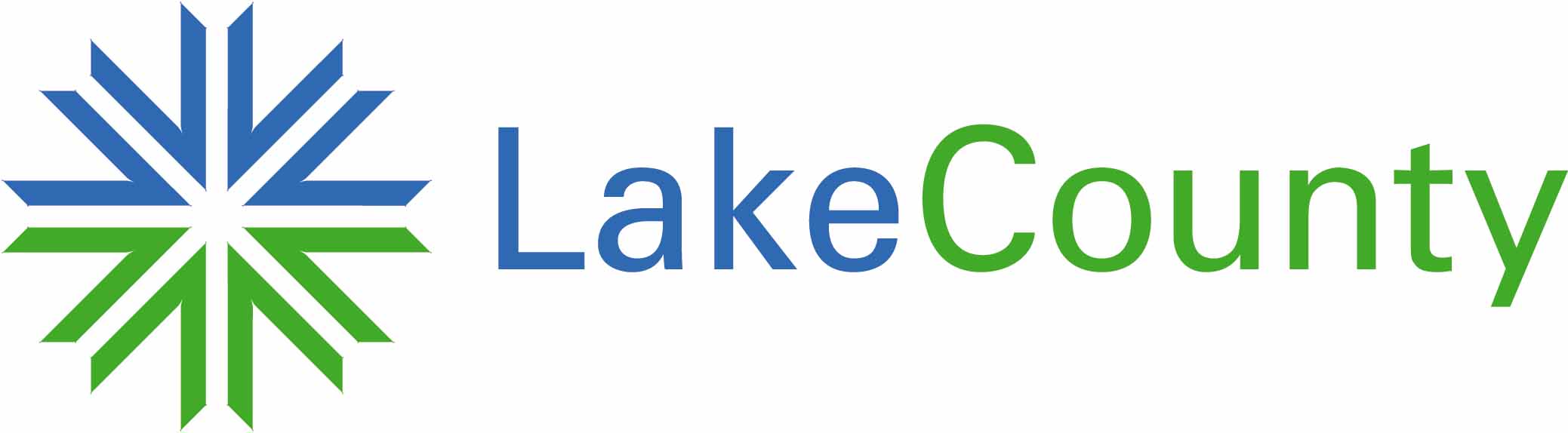 ____________________________________________________________________________Please find my Report for activities since the last County Board meeting on March 12, 2019. Once again, I am honored to serve you as Chairwoman of the Lake County Board and I look forward to working with you and continuing our efforts on bipartisan policies and legislative matters. We have had a busy six months since our new board was seated, focusing on good government, collaboration, and transparency. As your Chairwoman I will continue to listen to understand, debate respectfully, and seek common ground.Thank you, Lake County Employees!As I’ve been meeting with elected officials, business leaders, and residents across Lake County, I consistently hear about the professionalism and dedication of our Lake County staff. To that end, I have scheduled some early morning meetings with different departments so that I may thank them on behalf of the Board for their hard work and for making our jobs easier! These meetings will continue through 2019.Police Memorial ServiceOn Friday I was honored to speak at the Annual Police Memorial Service. Vice Chair Cunningham, Member Didech, and Member Wasik also attended. We were fortunate to have Lieutenant Governor Juliana Stratton join us for this important ceremony, honoring the fallen heroes who gave their lives protecting the residents of Lake County. Governor PritzkerI had the honor of meeting with Governor Pritzker to discuss Lake County infrastructure needs. Mental HealthLast month we held our Crisis Center Workshop, designed to bring stakeholders together to determine next steps regarding a Crisis Center for the people of Lake County. Over eighty people attended who then committed to joining work groups focused on the various different areas to bring this project to fruition. Many thanks to Donna Jo Maki and communication staff for their hard work on this.State Senate Subcommittee on CapitolWe thank State Senator Melinda Bush for bringing the Senate Subcommittee on Capitol Hearing to the University Center here in Lake County! These hearings usually occur in Springfield or Chicago, and we are very grateful to Senator Bush for making it convenient for Lake County residents and officials to present on our needs. I worked with Shane Schneider and Mike Warner to discuss infrastructure needs (stormwater and roads), affordable housing investment, and behavioral health.Large County CaucusI am honored to be appointed as the Chairwoman of the Large County Board Caucus (LCBC), which works within the framework of Illinois State Association of Counties (ISACO). The LCBC establishes a venue where counties with larger populations (Cook, DuPage, Kane, Kendall, Lake, McHenry, Tazewell, Will, Winnebago) can join together to discuss common problems and develop workable solutions in keeping with our best interests. Membership is made up of counties of over 100,000 people or greater, and will meet at least quarterly.NACo Peer ReviewLast month I attended the NACO Peer Review conference in Multnoma County, Oregon regarding Criminal Justice Coordinating Councils, law assisted diversion from jails, and data dashboards. All costs are paid for by NACO through foundations that sponsor criminal justice reform.OTHER MEETINGS OF NOTELive 4 Lali panel with SAO NerheimVisit to McHenry County A Safe PlaceVeterans Assistance CommissionMeeting with Waukegan Port AuthorityTownship Assessor Annual LuncheonCelebration for the Abbvie gift for a new North Chicago middle school with Vice Chair Cunningham and Forest Preserve President KylePace meetingCatholic Charities meetingLiquor Commission HearingMetra More Kickoff with Members Rummel and MaineMonthly meetings with countywide elected officialsMeeting with Metra officialsLCP Operations CommitteeDinner at Rosalind Franklin with local funding agenciesJ-TeamYears of Service Breakfast with Members Barr, Carlson, and PedersenStop EtOMeeting with Board of Health President Sashko, Exec Director Pfister, and HCS Chair CarlsonChief County Assessment Officer interviews with Members Danforth and WasikCleanup at Greenbelt Forest Preserve with Member Vealitzek and Lake County Veteran & Family ServicesInterviews of potential volunteers for different commissionsProclamation to Correctional Officers at the Lake County JailImportant Upcoming Events:Final Strategic Planning session on Wednesday, 5/15 at 8amAdopt a Highway with Lake County staff on Fairfield Road from 120 to 134 on Thursday, 5/16Lake County Opioid Initiative meeting on Thursday, 5/16The Big Event on Friday, May 17Installation of Judge Haxall on Friday, May 17th